              ГЕЛЕНДЖИК,     «АКВАМАРИН»             Лето 2024Гостевой дом «Аквамарин» расположен в центре Геленджика. Геленджик - это одно из популярных направлений среди курортов Краснодарского края. Геленджик - город солнца, отдыха и веселья - расположен на берегу живописной Геленджикской бухты Черного моря, где чистое море, благоустроенные пляжи, фешенебельные рестораны и доступные кафе, стильные ночные клубы, масса исторических и природных достопримечательностей,  превосходная лечебная база. В Геленджике вы можете посетить аквапарки - "Бегемот" и "Золотая бухта" (самый лучший аквапарк в России); дельфинарий, туристский комплекс развлечений и спорта «Олимп», включающий в себя канатную дорогу со смотровой площадкой, кафе и рестораны, ночные дискотеки, дегустационный зал Кубанских вин, дайвинг, морские прогулки, рынки и магазины. Гостевой дом «Аквамарин» расположен в 5 — 10 мин ходьбы от самой красивой и живописной набережной, центрального пляжа и концертно-карнавальной площади, где ежегодно проходят концерты, детские карнавалы и карнавальные шествия с участием звезд Российского и мирового шоу-бизнеса. Но, небольшая удаленность от набережной не позволяет шуму ночного города мешать вашему отдыху. Гостевой дом имеет небольшой, уютный, зелёный двор с декоративными растениями. Бесплатный WI-FI. Парковка автомобилей бесплатная. Гостям предоставляются гладильная доска, утюг, кухня, кухонные принадлежности, столовый зал. Мангал по запросу. Стирка личного белья (платно, доп. услуга). Для сушки белья во дворе оборудовано место с настенными сушилками под навесом от дождя. Приветливые хозяева и заботливый персонал гостевого дома не оставят ни одну вашу просьбу без внимания. Здесь все создано для блага отдыхающих, здесь все создано для вас. Рядом морской вокзал, столовые и кафе, сеть торговых объектов и магазинов, недалеко центральный рынок, на самой набережной множество кафе, ресторанов, пиццерии, парк с аттракционами, банки, поликлиника, аптеки, ночные дискотеки на берегу моря под звуки волн. 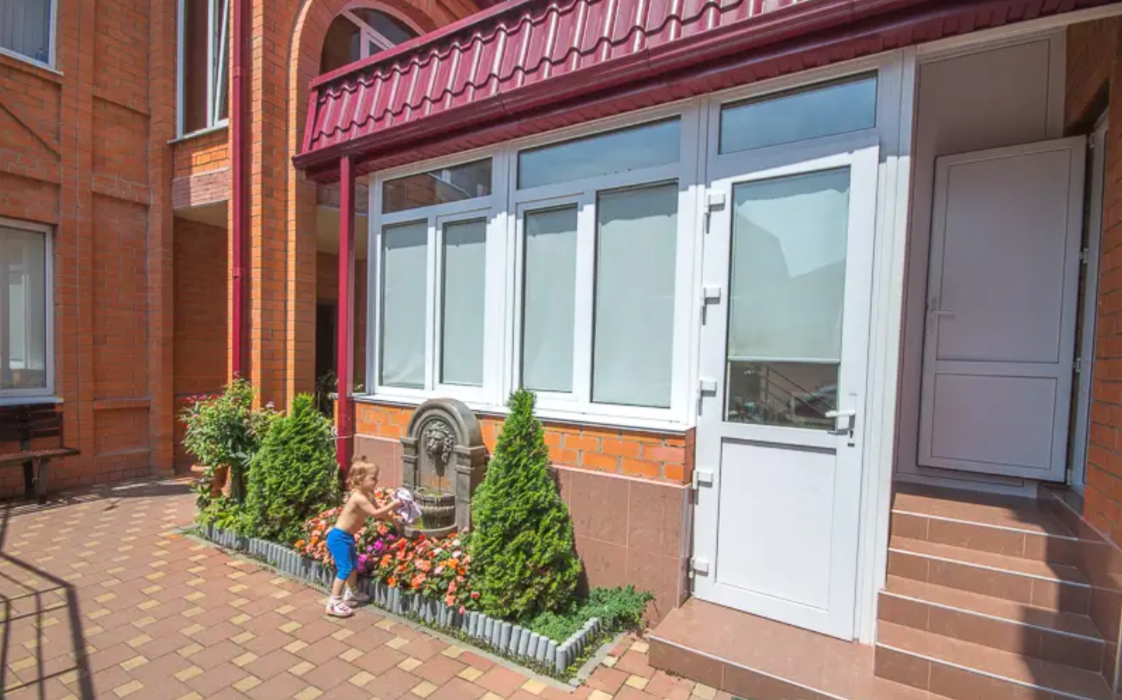 Размещение: «Блок» 2-х, 3-х местные номера с удобствами на 2 номера (ТВ, холодильник, сплит-система, двуспальные и односпальные кровати, 3 место кресло-кровать,  тумбочки, 2 полотенца, столик, шкаф, зеркало, фен, чайник) «Стандарт», «Евростандарт»  2-х, 3-х, 4-х местные номера с удобствами в номере (WC, душ, ТВ, холодильник, сплит-система, двуспальные и односпальные кровати, 3-4 места -кресло-кровать и диван-кровать, тумбочки, 2 полотенца, столик, шкаф, зеркало, фен, чайник, туалетные принадлежности,  наличие мини-кухни уточнять). «Студия» и «Апартаменты» 4-х, 5-ти местные номера с удобствами с кухней в номере (WC, душ, ТВ, холодильник, сплит-система, двуспальные и односпальные кровати, диваны-кровати, 2-х ярусные кровати в Студии(верхняя для ребенка), тумбочки, 2 полотенца, шкаф, столик, зеркало, фен, чайник, туалетные принадлежности,  доп. кресло-кровать или раскладушка, кухня)Пляж: 7 мин – галечный с шезлонгами, зонтиками, душем, кабинками для переодевания, 25 мин – песчаный. Питание: есть общая кухня со всем необходимым оборудованием и столовым залом.Дети: до 12 лет скидка на проезд – 200 руб.Стоимость тура на 1 человека (7 ночей )В стоимость входит:  проезд на  автобусе, проживание в номерах выбранной категории, сопровождение, страховка от несчастного случая. Курортный сбор за доп. плату.Выезд из Белгорода еженедельно по пятницам.Хочешь классно отдохнуть – отправляйся с нами в путь!!!!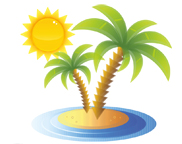 ООО  «Турцентр-ЭКСПО»                            г. Белгород, Щорса, 64а  III этаж                                                                                                Остановка ТРЦ «Сити Молл Белгородский»www.turcentr31.ru         т./ф: (4722) 28-90-40;  тел: (4722) 28-90-45;    +7-951-769-21-41РазмещениеЗаездыБЛОК с удоб. на 2 номера 2+3БЛОК с удоб. на 2 номера 2+3СТАНДАРТСТАНДАРТЕВРОСТАНДАРТс мини-кухней и безЕВРОСТАНДАРТс мини-кухней и безЕВРОСТАНДАРТс мини-кухней и безСТУДИЯ4-х мест.с удоб. с кухнейАПАРТАМЕНТЫ2-х комн. 5-ти мест.с удоб. с кухнейРазмещениеЗаезды2-х мест.с удоб.3-х мест.с удоб.2-х мест.с удоб.4-х мест.с удоб. с мини-кухней2-х мест.с удоб.3-х мест.с удоб.4-х мест.с удоб.СТУДИЯ4-х мест.с удоб. с кухнейАПАРТАМЕНТЫ2-х комн. 5-ти мест.с удоб. с кухней31.05.-09.06.1010094001260011900147001195011900128001220007.06.-16.06.1030096001280012100149001220012100130001240014.06.-23.06.11500108001430012800164001330012800136001290021.06.-30.06.11700110001450013000166001350013000138001310028.06.-07.07.12800118001590013700181001440013700147001440005.07.-14.07.13400122001690014200189001490014200151001490012.07.-21.07.15500144001890015700211001670015700175001690019.07.-28.07.15500144001890015700211001670015700175001690026.07.-04.08.15500144001890015700211001670015700175001690002.08.-11.08.15500144001890015700211001670015700175001690009.08.-18.08.15500144001890015700211001670015700175001690016.08.-25.08.15500144001890015700211001670015700175001690023.08.-01.09.14800137001870015200207001620015200168001630030.08.-08.09.12400117001520013700173001410013700145001380006.09.-15.09.12200115001500013500171001390013500143001360013.09.-22.09.12000113001480013300169001370013300141001340020.09.-29.09.118001110014600131001670013500131001390013200